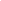 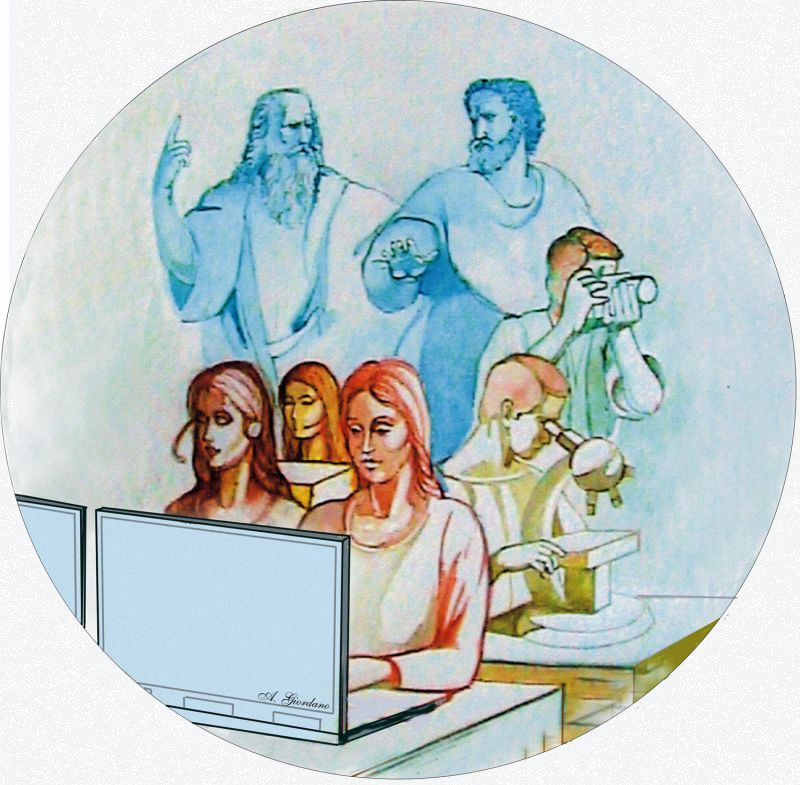 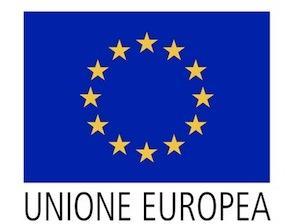 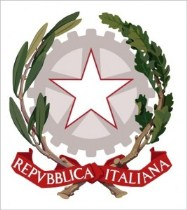  ISTITUTO OMNICOMPRENSIVO SCUOLA DELL’INFANZIA, PRIMARIA, SECONDARIA DI 1° GRADO E LICEO SCIENTIFICO    Via Cupello n.2 - 86047 SANTA CROCE DI MAGLIANO (CB) – tel. 0874728014  fax 0874729822C.F. 91040770702   e-mail cbps08000n@istruzione.it   sito: http://www.omnisantacrocedim.edu.itPlessi: Santa Croce di Magliano, Bonefro, Colletorto, Rotello, San Giuliano di PugliaPATTO PER LO SVILUPPO PROFESSIONALETraIl/La docente Prof./Prof.ssa _____________________________ (di seguito "docente neoassunto")eIl Dirigente Scolastico Prof.ssa Giovanna Fantetti (di seguito "dirigente scolastico")VISTO 			l'art. 5 commi 2 e 3 del D.M. 226/2022; VISTA			la nota MIM prot. n. 65741 del 07/11/2023;ANALIZZATA 	la documentazione interna,  il PTOF e i curricula degli studi, la documentazione dei Consigli di Classe e le Circolari/Avvisi interni;VISTO 	il Bilancio iniziale delle competenze elaborato dal/dalla docente neoassunto/a in data ___/___/___ e registrato al prot. /n._____________SENTITO 		il/la docente tutor prof./prof.ssa nominata con atto prot. n._____________tra il/la docente neoassunto/a e il Dirigente Scolasticosi conviene quanto segueIl/La docente neo assunto/a, a decorrere dal………..……., classe di concorso ……………, in anno di formazione e prova presso questo istituto nell'anno scolastico 2023/2024,  si impegna a potenziare  le seguenti competenze afferenti alle aree di professionalità.Il/La docente neoassunto/a si impegna a raggiungere i suindicati obiettivi di sviluppo delle proprie competenze attraverso: la proficua partecipazione alle attività formative proposte dall'Ufficio Scolastico Regionale destinate ai docenti in anno di formazione e prova;la proficua partecipazione alle attività formative attivate da questa istituzione scolastica o dalle reti di scuole a cui essa partecipa;l'utilizzo coerente delle risorse della Carta di cui all' art.1 comma 121 della L.107/2015.Il Dirigente Scolastico avrà cura di informare il/la docente neo-assunto/a circa le caratteristiche salienti del percorso formativo, gli obblighi di servizio e professionali connessi al periodo di prova, le modalità di svolgimento e di valutazione. In particolare il Dirigente scolastico si impegna a fornire al/alla docente neoassunto/a il Piano dell'Offerta Formativa e la documentazione relativa alle classi e ai corsi di insegnamento che lo/la coinvolgono. Il Dirigente Scolastico assegna al/alla docente neoassunto/a un collega esperto con funzioni di tutor, avente compiti di accompagnamento, consulenza e supervisione professionale. Il Dirigente Scolastico si impegna altresì ad autorizzare la partecipazione e a fornire le informazioni in suo possesso circa iniziative interne o esterne di formazione (coerenti con l’elenco di obiettivi di sviluppo delle competenze sopra riportato).Tali obiettivi sono “da raggiungere attraverso le attività formative di cui all’articolo 6 e la partecipazione ad attività formative attivate dall’Istituzione Scolastica o da reti di scuole nonché l’utilizzo eventuale delle risorse della Carta di cui all’articolo 1, comma 121, della Legge” (L.107/2015).Il docente in periodo di prova traccia un primo bilancio di competenze, in forma di autovalutazione strutturata (art. 5, comma 1 D.M. 226/2022) e redige la propria programmazione annuale nella quale specifica, condividendoli con il tutor, gli esiti di apprendimento attesi, le metodologie didattiche, le strategie inclusive per alunni con BES e di sviluppo delle eccellenze, strumenti e criteri di valutazione che costituiscono complessivamente gli obiettivi dell’azione didattica (art. 4 D.M. 226/2022).Al termine del periodo di prova e di formazione, il predetto Docente, con la supervisione del docente tutor, traccia un nuovo bilancio di competenze per registrare i progressi di professionalità, l’impatto delle azioni formative realizzate, gli sviluppi ulteriori da ipotizzare (art. 5, comma 4 D.M. 226/2022).                                                             									                        IL DIRIGENTE SCOLASTICO								                                  Prof.ssa Giovanna Fantetti   ______________________________Santa Croce di Magliano, ___/___/2023Il Docente NeoassuntoProf…………………………… 	______________________________Il Docente TutorProf…………………………… 	______________________________Area dell’insegnamentoArea culturale/disciplinareConoscere gli elementi epistemologici della/e disciplina/e e/o dell’ambito disciplinare e strutturare le conoscenze intorno ai principi fondanti della /e disciplina/e e/o ambito disciplinare;essere capace di sviluppare collegamenti interdisciplinari;migliorare le proprie competenze disciplinari e di mediazione/insegnamento della propria disciplina;inserire la propria progettualità nel curricolo disciplinare d’istituto e fare proprie le unità di apprendimento concordate con i colleghi dei dipartimenti disciplinari.Area dell’insegnamentoArea didattico - metodologicaStabilire una proficua relazione con gli allievi favorendo un clima di classe positivo;rispettare i ritmi e le caratteristiche di apprendimento degli alunni riconoscendone le differenze individuali;presentare i contenuti tenendo in considerazione le preconoscenze degli studenti e utilizzando strategie di mediazione degli stessi;rendere trasparenti gli obiettivi e fissare criteri espliciti di successo;sviluppare strategie metodologiche differenziate ed inclusive valorizzando le differenze (sociali, etniche, di genere, di abilità…);utilizzare strumenti di osservazione e valutazione dell’efficacia dei percorsi didattici usando strategie metacognitive che identificano, controllano e regolano i processi cognitivi;sfruttare gli errori come occasione di crescita e favorire lo sviluppo di pensiero critico e di autovalutazione;praticare tecniche di ascolto attivo nella mediazione didattica ed educativa;usare, a seconda delle finalità e dei contesti, strategie e strumenti diversi di valutazione;usare strumenti differenziati per osservare e gestire le dinamiche relazionali e i conflitti;utilizzare in modo competente gli strumenti multimediali;avere piena consapevolezza del proprio ruolo di educatore all’interno della scuola come comunità.Area delle attitudini relazionali, organizzative, gestionaliArea delle attitudini relazionali, organizzative, gestionaliContribuire agli aspetti organizzativi ed alle attività di non insegnamento che costituiscono parte integrante del piano dell’offerta formativa;collaborare e relazionarsi positivamente con tutto il personale presente nell’istituzione scolastica;istituire rapporti efficaci e corretti con le famiglie;ottemperare, dare riscontro e seguito alle decisioni collegiali in maniera collaborativa;collaborare e condividere con i colleghi il progetto formativo e la pianificazione dell’intervento didattico e educativo;partecipare alle riunioni di dipartimento;partecipare alla produzione del materiale didattico progettato e concordato nelle riunioni collegiali;partecipare alla raccolta, all’aggiornamento e alla conservazione del materiale da destinare all’archivio di documentazione didattica della scuola;essere disponibile ad assumere ruoli organizzativo/gestionali interni alla scuola.Area professionale (formazione)Area professionale (formazione)Partecipare ai corsi di formazione deliberati dal Collegio dei Docenti;partecipare ai corsi esterni che il Collegio e le sue articolazioni hanno individuato come “strategici” e restituire successivamente ai colleghi nelle forme indicate dallo stesso;fare ricerca-azione in un confronto continuo tra la propria esperienza didattica, i contributi dei colleghi della scuola e della letteratura specialistica;valorizzare la pratica della scrittura autoriflessiva sull’esperienza professionale (diari di bordo, stesura di relazioni e documenti di sintesi …) come principale forma di documentazione della ricerca;aggiornarsi sugli sviluppi culturali e metodologici della propria disciplina e della relativa didattica;frequentare le attività formative finalizzate allo sviluppo professionale e al rafforzamento delle proprie competenze didattiche.Area dei doveri connessi alla funzione docenteArea dei doveri connessi alla funzione docenteConoscere e rispettare l’art. 395 del D. Lgs. 16/04/1994 e l’art. 38, comma 3 del CCNL;conoscere e svolgere attività individuali, collegiali e attività aggiuntive all’insegnamento qualora proposte e condivise dal Collegio dei Docenti;partecipare alle attività di aggiornamento e di formazione in servizio;conoscere e rispettare il CCNL;conoscere e rispettare il codice di comportamento dei dipendenti pubblici;conoscere e rispettare il regolamento sulla sicurezza del lavoratore;conoscere e rispettare le leggi, nonché il codice civile e penale, sulle responsabilità nei confronti dei minori;conoscere e rispettare normative, decreti e circolari scolastiche;conoscere i documenti dell’Istituto (POF, regolamenti, circolari, ecc.).